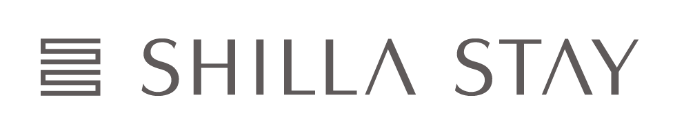 2022 OLED KOREA CONFERENCEDate: Apr 6th ~ Apr 8th, 2022Venue: Shilla Stay Haeundae46, Haeundae-ro 570beon-gil, Haeundae-gu, Busan, 48093, KoreaRoom PreferenceThe rates are inclusive of 10% taxChange or Cancellation of ReservationA. Seven (7) days to Nine (9) days prior to the Accommodation Date: ten (10) percent of the total accommodation price (“Accommodation Amount”) (twenty (20) percent for weekends);B. Five (5) days to six (6) days prior to the Accommodation Date: thirty (30) percent of the Accommodation Amount (forty (40) percent for weekends);C. Three (2) days to four (4) days prior to the Accommodation Date: fifty (50) percent of the Accommodation Amount (sixty (60) percent for weekends);D. One (1) day prior to the Accommodation Date or on the Accommodation Date: total Accommodation Amount;Check-in/Check-out Time- Check-in: After 3pm- Check-out: 12amCredit Card  Ms. Mr.Last Name:              First Name:                Middle Name:Last Name:              First Name:                Middle Name:Last Name:              First Name:                Middle Name:Tel /Fax /E-mailTel /Fax /E-mailTel:                                      / E-mail: Tel:                                      / E-mail: Tel:                                      / E-mail: Check-inCheck-inDate:           Time: Check-outDate:            Time: No. of RoomsNo. of Rooms(   ) Rooms / (   ) Nights (   ) Rooms / (   ) Nights (   ) Rooms / (   ) Nights DateTypeBed TypeRoom Rate (KRW) / per dayRoom Rate (KRW) / per dayBreakfast(Buffet)Breakfast(Buffet)DateTypeBed TypeCity ViewCity ViewBreakfast(Buffet)Breakfast(Buffet)Apr06th (WED)Standard City Double □ Twin 121,00020,000 WON(Additional Charge)Apr07th (THU)Standard City□ Double □ Twin □121,000□20,000 WON(Additional Charge)Apr08th (FRI)Standard City□ Double □ Twin □143,000□20,000 WON(Additional Charge)Card Type  Amex        Visa        Master         JCB        Euro Card        Diners  Amex        Visa        Master         JCB        Euro Card        Diners  Amex        Visa        Master         JCB        Euro Card        DinersCard NoExp. Date     MM/YY   (    /    )SignatureDateHOTELRESERVATION INFO SHILLA STAY Haeundae· Tel : 82-2-2230-0700· Fax : 82-2-2230-0723· E-mail : haeundae@shillastay.com·WebSite: http://www.shillastay.com/haeundae